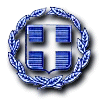 ΕΛΛΗΝΙΚΗ ΔΗΜΟΚΡΑΤΙΑΕΠΙΜΕΛΗΤΗΡΙΟ ΑΙΤΩΛΟΑΚΑΡΝΑΝΙΑΣΔΕΛΤΙΟ ΤΥΠΟΥΑγρίνιο, 18/11/2021ΥΠΕΝΘΥΜΙΣΗ ΠΡΟΣ ΤΟΥΣ ΑΣΦΑΛΙΣΤΙΚΟΥΣ ΔΙΑΜΕΣΟΛΑΒΗΤΕΣΚαλούνται, όσοι εκ των ασφαλιστικών διαμεσολαβητών, δεν έχουν ολοκληρώσει τα σεμινάρια επαγγελματικής εκπαίδευσης, τουλάχιστον δεκαπέντε (15) ωρών για το έτος 2021 να τα ολοκληρώσουν έως την 31/12/2021 και να αποστείλουν τις αντίστοιχες βεβαιώσεις στο Επιμελητήριο έως την 31/03/2022.Η παρακολούθηση των σεμιναρίων αποτελεί προϋπόθεση διατήρησης της εγγραφής στο ειδικό μητρώο ασφαλιστικών διαμεσολαβητών και ελέγχεται το πρώτο τρίμηνο κάθε έτους (βλ. άρθρα 21 22 και 23, Ν.4583/2018). Οι βεβαιώσεις αποστέλλονται στην ηλεκτρονική διεύθυνση contact@epimetol.gr.                                                                                        ΑΠΟ ΤΗ ΔΙΟΙΚΗΣΗ